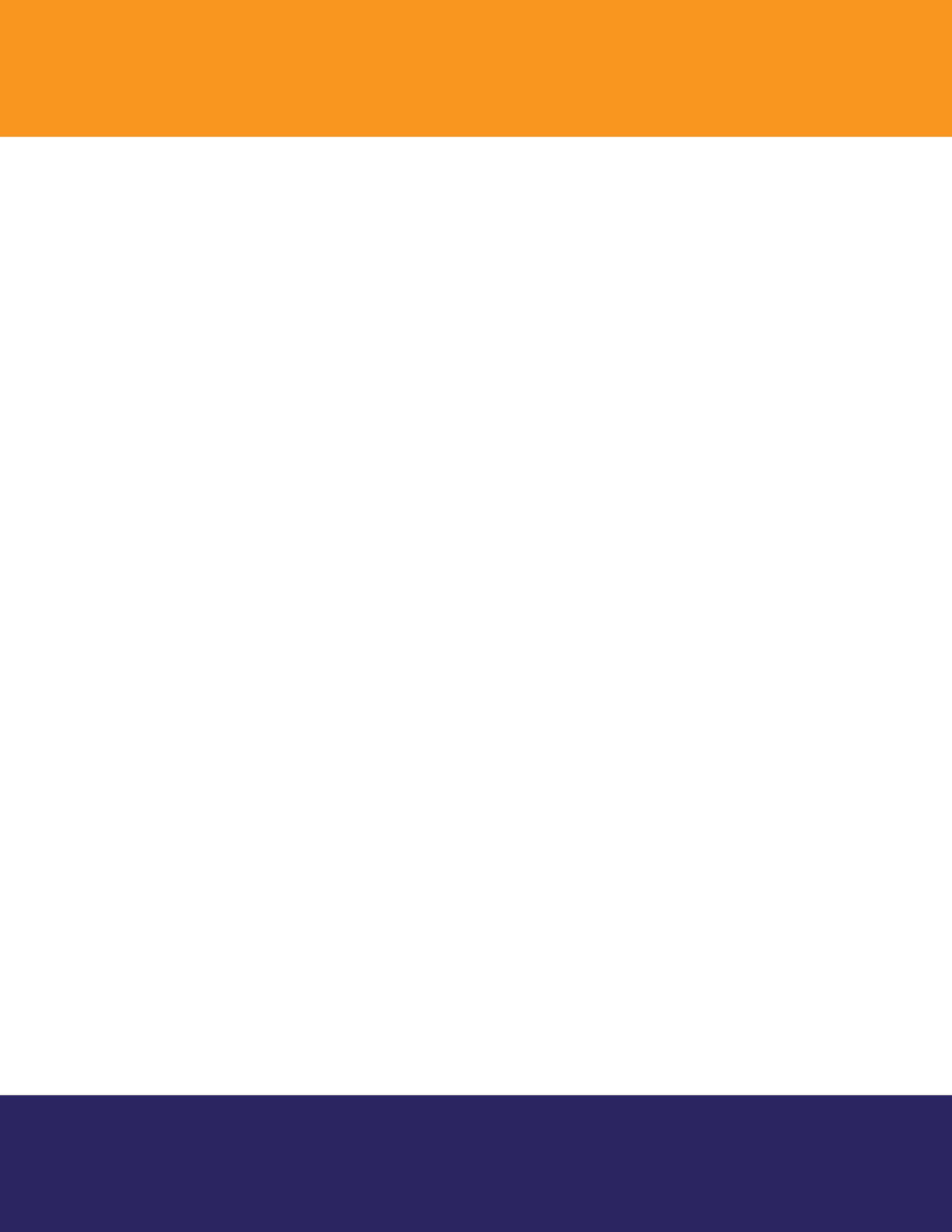 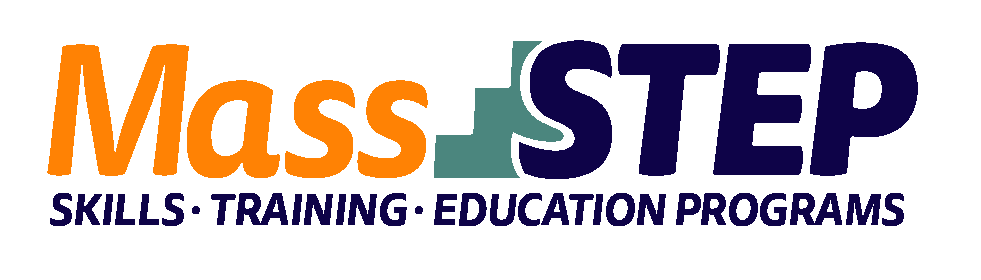 Weekly ScheduleContacts: Alex Cabrera, acabrera@nscap.org, 978-595-3507, Jessica Cardin, jcardin@nscap.org, Marcelle Abi-Esber, mabi-esber@nscap.org Website:https://www.nscap.org/ Adult Education Provider: Type of Organization: Workforce Training Provider: Employer Partners:LevelCredentials: Occupational Cluster: Occupation: Program Description:North Shore Community Action ProgramsCommunity-Based OrganizationEssex North Shore Agricultural and Technical SchoolBrooksby Village (Erickson Senior Living), Jeffrey & Susan Brudnick Center for Living, Beverly Hospital, Brightview Senior Living, MassHire North Shore SPL 4Certified Nurse’s Aide, CPR/First Aide, and Dementia HealthcareNursing AssistantThe program provides ESOL support throughout the program, including the test preparation, career advising, and job placement assistance stages. The CNA training is provided by an experienced registered nurse instructor. It includes the following: licensed CNA training, CPR/First Aid training and dementia care training as well as an intensive practice week at a local nursing home. Weeks 1 – 3TuesdayWednesdayThursday4:00 PM – 7:00 PMContextualized ESOLContextualized ESOL Contextualized ESOLWeeks 4 – 9TuesdayWednesdayThursdaySaturday9:00 AM – 3:00 PMCNA Skills Training4:00 PM – 6:00 PMCNA Skills TrainingContextualized ESOL CNA Skills Training6:00 PM – 7:00 PMCNA Skills Training with ESOL SupportContextualized ESOL Contextualized ESOLWeek 10MondayTuesdayWednesdayThursdayFriday9:00 AM – 4:00 PMClinical ExternshipClinical ExternshipClinical ExternshipClinical ExternshipClinical ExternshipWeeks 11 – 14TuesdayWednesdayThursday4:00 PM – 7:00 PMTest Preparation, Career Readiness & Civics EducationTest Preparation, Career Readiness & Civics EducationTest Preparation, Career Readiness & Civics Education